Szczecin 13.05.2022 r.Ogłoszenie – zapytanie ofertowe 
nr 23/ABM/2022/DFZ Tryb udzielenia zamówienia:Wartość zamówienia nie przekracza kwoty określonej w art. 2 ust. 1 pkt 1) ustawy z dnia 11 września 2019 r. Prawo zamówień publicznych (tekst jedn.: Dz.U. z 2021 r., poz. 1129)30195000-2 - TabliceZamawiającyPomorski Uniwersytet Medyczny w Szczecinieul. Rybacka 1, 70-204 SzczecinNIP: 852-000-67-57e-mail:ewa.piekarczyk@pum.edu.pl Opis przedmiotu zamówienia : Celem zapytania jest wybór dostawcy usługi projektowania, wytworzenia oraz dostarczenia 9 tablic informacyjnych w ramach 3 projektów dofinasowanych ze środków Agencji Badań Medycznych zgodnie z poniższymi wymogami :Projekt nr 1: „Utworzenie Centrum Wsparcia Badań Klinicznych Pomorskiego Uniwersytetu Medycznego w Szczecinie” - CWBK PUM (2021/ABM/04/00003 Projekt nr 2:"Ocena bezpieczeństwa i skuteczności berubicyny w leczeniu chojniaków ośrodkowego układu nerwowego" - BERUBICYNA (2020/ABM/01/00102)Projekt nr 3 „Innowacyjne zastosowanie komórek macierzystych oraz biokompatybilnych polielektrolitowych nanocząstek uwalniających neurotrofiny w leczeniu adjuwantowym chorób neurodegeneracyjnych” – NeOStem (2020/ABM/01/00014)Założenia ogólne tablic informacyjnych – wspólne dla 3 projektów:Wydruk jednostronny na tablicy wykonanej na białej płycie PCV o grubości 4 mm z nadrukiem bezpośrednim pełnobrawnym UV, zabezpieczonym przed działaniem czynników atmosferycznych, niezmywalny nadruk w przypadku konieczności oczyszczenia i dezynfekcji tablicyWymiary tablic: 42 cm (szerokość) x 28 cm (wysokość)Komplet mocowań tzw. dystanse do ściany, materiał umożlwiający łatwy i stabilny montaż, kolor chrom, niewchodzący w reakcję ze środkami do dezynfekcjiPrzed wykonaniem tablic informacyjnych, Wykonawca zobowiązany jest do uzgodnienia z Zamawiającym projektu nadruku i uzyskania akceptacji Zamawiającego tego projektówTablice muszą spełniać obowiązujące wytyczne w zakresie informacji i promocji programów finansowanych ze środków Agencji Badań Medycznych . Wytyczne dotyczące tablic informacyjno – promocyjnych znajdują się w dokumentach: „Podręcznik Beneficjenta. Zasady promocji projektów finansowanych ze środków Agencji Badań Medycznych”.Projekt graficzny tablicy musi zawierać następujące elementy (dla każdego projektu odrębne: projekt nr 1 – 1 tablica, projekt nr 2 – 2 tablice, projekt nr 3 – 6 tablic – łącznie 9 tablic. ✓ flagę i godło Rzeczypospolitej Polskiej✓ Logo ABM✓ Logo PUM oraz partnerów ✓ informacje o dofinansowaniu ze środków budżetu państwa, od Agencji Badań Medycznych,✓ nazwę konkursu,✓ nazwę projektu,✓ wartość dofinansowaniaNa tablicy niedopuszczalne jest zamieszczenie logo Wykonawcy oraz jakichkolwiek innych elementów, które nie zostały wskazane przez Zamawiającego. Wzór zalecany przez ABM :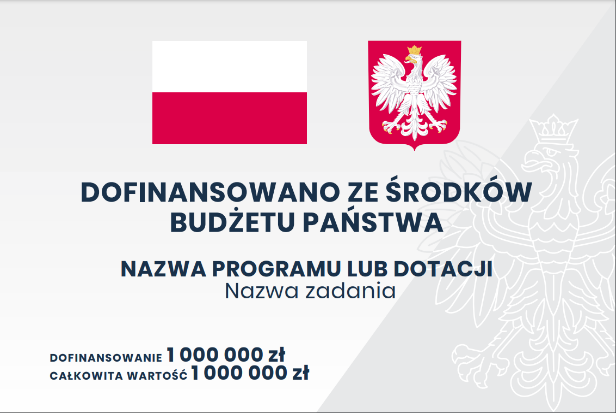 Gwarancja jakości tablic min. 24 miesiące. Gwarancja jakości obejmuje trwałość wykonanych tablic, w tym w szczególności jakość (czytelność i wytrzymałość) nadruku.Termin realizacji zamówienia i miejsce dostawy :Termin realizacji zamówienia: do 7 dni kalendarzowych od daty potwierdzenia zamówienia ze strony Zamawiającego.  Miejsca dostaw / wysyłki :Projekt nr 1: Rektorat PUM Szczecin ul. Rybacka 1 , pokój 04 Projekt nr 2: Rektorat PUM Szczecin ul. Rybacka 1 , pokój 04Projekt nr 3: 3 tablice Rektorat PUM Szczecin ul. Rybacka 1 , pokój 04 , 1 tablica UWM Olsztyn , 1 tablica IMDIK Warszawa, 1 tablica WUM Warszawa – wysyłka pod wskazane adresy Istotne postanowienia umowy :Zamawiający przewiduje kary umowne w następujących przypadkach:odstąpienia od umowy przez Zamawiającego lub Wykonawcę z przyczyn za które ponosi odpowiedzialność Wykonawca - wysokości 15% wynagrodzenia umownego brutto, niewykonania w całości przedmiotu umowy - wysokości 5% wynagrodzenia umownego brutto, Wykonawca wyraża zgodę na potrącenie kar umownych z należnego wynagrodzenia.Jeżeli wysokość zastrzeżonych kar umownych nie pokrywa poniesionej szkody strony mogą dochodzić odszkodowania uzupełniającego na zasadach ogólnych, w określonych w kodeksie cywilnym. Przewidywany termin płatność z tytułu realizacji usługi do 14 dni od daty prawidłowo wystawionej faktury VAT / rachunku po przekazaniu kompletu dokumentów za potwierdzaniem odbioru.  Rozliczenie końcowe nastąpi na podstawie faktury VAT / rachunku wystawionego odrębnie dla każdego projektu. W przypadku nienależytego wykonania umowy Wykonawca jest zobowiązany do odbioru wadliwego towaru oraz ponownego dostarczenia tablic pozbawionych wad na swój koszt.   Opis warunków zmiany umowy:Zamawiający przewiduje możliwość zmiany postanowień umowy w stosunku do treści oferty na podstawie, której dokonano wyboru Wykonawcy, jeżeli zmiany te są korzystne dla Zamawiającego lub wynikły z okoliczności, których nie można było przewidzieć w chwili zawarcia umowy. W szczególności zmiany mogą dotyczyć: terminu obowiązywania umowy, harmonogramu realizacji zamówienia, zmiany powszechnie obowiązujących przepisów prawa w zakresie mającym wpływ na realizację przedmiotu zamówienia. O zmianach Zamawiający powiadomi Wykonawcę w terminie nie późniejszym niż 7 dni kalendarzowych przed rozpoczęciem realizacji. Warunki udziału w postępowaniu oraz opis sposobu dokonywania oceny ich spełniania.O udzielenie zamówienia mogą ubiegać się wykonawcy, którzy:Nie podlegają wykluczeniu z postępowania z uwagi na powiązania kapitałowe lub osobowe Wykonawcy z Zamawiającym, przy czym:Przez powiązania kapitałowe lub osobowe rozumie się wzajemne powiązania między zamawiającym lub osobami upoważnionymi do zaciągania zobowiązań w imieniu zamawiającego lub osobami wykonującymi w imieniu zamawiającego czynności związane z przeprowadzeniem procedury wyboru wykonawcy, a wykonawcą, polegające w szczególności na:uczestniczeniu w spółce, jako wspólnik spółki cywilnej lub spółki osobowej,posiadaniu co najmniej 10% udziałów lub akcji,pełnieniu funkcji członka organu nadzorczego lub zarządzającego, prokurenta, pełnomocnika,pozostawaniu w związku małżeńskim, w stosunku pokrewieństwa lub powinowactwa w linii prostej, pokrewieństwa drugiego stopnia lub powinowactwa drugiego stopnia w linii bocznej lub w stosunku przysposobienia, opieki lub kurateli.Ocena spełniania warunków udziału w postępowaniu zostanie dokonana na podstawie oświadczenia oraz dokumentów złożonych wraz z ofertą, według zasady spełnia/nie spełnia.Brak podstaw do wykluczenia z postępowania będzie oceniane na podstawie oświadczenia wykonawcy według zasady spełnia/nie spełnia.Wykonawca niespełniający warunku będzie wykluczony z postępowania, a jego oferta zostanie odrzucona.Jeśli Wykonawca zamierza przy realizacji zamówienia powierzyć wykonanie części zamówienia podwykonawcy(om), Zamawiający żąda, aby Podwykonawca spełniał warunki udziału w postępowaniu
i braku podstaw do wykluczenia takie same jak dla Wykonawcy.Informacje o sposobie porozumiewania się zamawiającego z wykonawcami oraz przekazywania oświadczeń i dokumentów, a także wskazanie osób uprawnionych do porozumiewania się 
z wykonawcamiWszelkie zawiadomienia, oświadczenia, wnioski oraz informacje Zamawiający oraz Wykonawcy mogą przekazywać pisemnie lub drogą elektroniczną, za wyjątkiem umowy.W toku procedury oraz w trakcie realizacji umowy oświadczenia, wnioski, zawiadomienia oraz informacje Zamawiający i Oferenci przekazują pisemnie lub drogą elektroniczną. Każda ze stron na żądanie drugiej potwierdza fakt otrzymania oświadczenia, wniosku, zawiadomienia lub informacji.Osobą uprawnioną do porozumiewania się z Wykonawcami jest:Ewa Piekarczyk – Dział Funduszy Zewnętrznych, tel. 91 4800728, e-mail: ewa.piekarczyk@pum.edu.pl (procedura, kwestie formalne) Opis sposobu przygotowania oferty:Kompletna oferta powinna zawierać:Wypełniony Formularz oferty – według wzoru załącznika nr 1. Kalkulacja powinna obejmować wszelkie koszty związane z realizacją zamówienia: projektowania, wykonania oraz dostawy na wskazy adres. Pełnomocnictwo do reprezentacji Wykonawcy, jeżeli nie wynika to bezpośrednio 
z przedstawionego rejestru.Na potwierdzenie spełniania warunków określonych w pkt. VII, Wykonawca zobowiązany jest załączyć do oferty następujące oświadczenia i dokumenty: Oświadczenie o spełnieniu warunków udziału w postępowaniu oraz braku podstaw do wykluczenia według wzoru załącznika nr 2. Oświadczenie o agresji według wzoru załącznika nr 3 Pozostałe dokumenty: W przypadku wspólnego ubiegania się o udzielenie zamówienia przez kilku Wykonawców, zobowiązani oni są do dostarczenia dokumentu upoważniającego wybranego pełnomocnika do ich reprezentowania, określając zakres udzielonego pełnomocnictwa i podpisanego przez osoby uprawnione do reprezentacji Wykonawców. Wykaz części zamówienia, której wykonanie zostanie powierzone podwykonawcom – jeżeli dotyczy. Dokumenty, które nie są dokumentami wytworzonymi przez Wykonawcę, mogą być przedstawione w formie oryginału lub kserokopii poświadczonej za zgodność z oryginałem przez Wykonawcę. W przypadku, gdy Wykonawcę reprezentuje pełnomocnik, należy przedstawić Zamawiającemu pełnomocnictwo, określające jego zakres i podpisane przez osoby uprawnione do reprezentacji Wykonawcy. Wykonawca składa wszystkie dokumenty, wraz z ofertą, w języku polskim, a sporządzone w języku obcym wraz z tłumaczeniem na język polski. Tłumaczenie musi być poświadczone za zgodność z oryginałem przez Wykonawcę. Wszystkie dokumenty składane w postępowaniu muszą potwierdzać spełnienie wymagań na dzień złożenia oferty. Dokumenty stanowiące tajemnicę przedsiębiorstwa w rozumieniu ustawy z dnia 16 kwietnia 1993r. o zwalczaniu nieuczciwej konkurencji (tj. Dz. U. z 2018 r. poz. 419 ze zm.) powinny być umieszczone w oddzielnej kopercie z napisem „Tajemnica przedsiębiorstwa”. Nie ujawnia się informacji stanowiących tajemnicę przedsiębiorstwa w rozumieniu przepisów o zwalczaniu nieuczciwej konkurencji, jeżeli wykonawca, nie później niż w terminie składania ofert, zastrzegł, że nie mogą być one udostępniane oraz wykazał, iż zastrzeżone informacje stanowią tajemnicę przedsiębiorstwa. Opis sposobu obliczania ceny oraz rozliczenia z wykonawcą:Rozliczenia pomiędzy Zamawiającym a Oferentem będą prowadzone w walucie PLN.Cena musi być wyrażona w złotych polskich.Cena oferty musi obejmować całkowity koszt wykonania przedmiotu zamówienia oraz wszelkie koszty towarzyszące, konieczne do poniesienia przez wykonawcę z tytułu wykonania przedmiotu zamówienia, uwzględnić wszystkie czynności związane z prawidłową, terminową realizacją przedmiotu zamówienia oraz należny podatek VAT zgodnie z obowiązującymi przepisami prawa (Dz. U. 2011 r., Nr 117, poz. 1054 z późn. zm.). Wartości składowe powinny zawierać w sobie ewentualne upusty oferowane przez Wykonawcę.Ceną w rozumieniu art. 3 ust. 1 pkt. 1 i ust. 2 ustawy z dnia 9 maja 2014 r. o informowaniu o cenach towarów i usług (Dz. U. z 2014 r., poz. 915) będzie wartość wyrażona w jednostkach pieniężnych, którą kupujący jest zobowiązany zapłacić przedsiębiorcy za towar lub usługę. Cena oferty musi być podana w PLN cyfrowo i słownie z dokładnością do dwóch miejsc po przecinku (zasada zaokrąglenia – poniżej 5 należy końcówkę pominąć, powyżej i równe 5 należy zaokrąglić w górę).Cena podana w ofercie nie podlega zmianom przez cały okres trwania umowy.Kryteria oceny ofert:A/ Kryterium - Cena oferty netto / 100 % – waga kryterium.Termin i miejsce składania ofertyTermin składania ofert upływa w dniu 20.06.2022 r. o godz. 12:00Kompletne oferty należy przesłać drogą mailową na: ewa.piekarczyk@pum.edu.pl. (zeskanowana w pliku pdf). W tytule e-maila proszę wpisać: Zapytanie ofertowe 23/ABM/2022/DFZ dostawa 9 tablic informacyjnych na potrzeby projektów ABM. Zamawiający dopuszcza złożenie oferty w wersji papierowej. W przypadku przesłania oferty pocztą/kurierem, o zachowaniu terminu do złożenia oferty decyduje data i godzina doręczenia oferty do Działu Funduszy Zewnętrznych Pomorskiego Uniwersytetu Medycznego w Szczecinie ul. Rybacka 1,  70-204 Szczecin.Zapoznanie się z treścią ofert, otwarcie ofert nastąpi w dniu 20.06.2022 r. o godz. 12:30 w Dziale Funduszy Zewnętrznych PUM (pok. 04)Oferty złożone po terminie i niekompletne nie będą rozpatrywane.Otwarcie ofert jest jawne.Oferent może przed upływem terminu składania ofert zmienić lub wycofać swoją ofertę.W toku badania i oceny ofert Zamawiający może żądać od oferentów wyjaśnień dotyczących treści złożonej ofert.Wykonawca związany będzie ofertą przez okres 30 dni od ostatecznego terminu składania ofert. Informacje dotyczące wyboru oferty:Zamawiający za najkorzystniejszą uzna ofertę tego wykonawcy, który nie podlega wykluczeniu a jego oferta odrzuceniu i uzyska najkorzystniejszy bilans punktów na podstawie kryteriów oceny ofert. Zamawiający wybór ofert zamieści na stronie Biuletynu Informacji Publicznej. O miejscu i terminie podpisania umowy Zamawiający powiadomi wybranego Wykonawcę.Nie przewiduje się procedury odwoławczej.Inne postanowienia w zakresie postępowania:Wykonawcy będą związani swoimi ofertami przez okres 14 dni od daty ich otwarciaZamawiający odrzuci oferty wykonawców, którzy nie spełniają warunków udziału
 w postępowaniu.Zamawiający odrzuci ofertę, jeżeli:jej treść nie będzie odpowiadać treści zapytania ofertowego,zostanie złożona po terminie składania ofert,jest niezgodna z powszechnie obowiązującymi przepisami,wystąpią powiązania kapitałowe lub osobowe pomiędzy Wykonawcą
a Zamawiającym.Jeżeli dokumenty lub oświadczenia przedłożone przez Wykonawcę w ofercie zawierają błędy, Zamawiający ma prawo do wezwania Wykonawcy do ich ponownego złożenia 
w wyznaczonym terminie.O miejscu i terminie podpisania umowy Zamawiający powiadomi wybranego Wykonawcę.Zamawiający dopuszcza możliwość negocjacji ceny z Wykonawcą, którego oferta została uznana za najkorzystniejszą, w przypadku, gdy zaproponowana cena przekroczy możliwości cenowe Zamawiającego.W przypadku uzyskania dwie lub więcej ofert takiej samej liczby punktów, Zamawiający spośród tych ofert wybierze ofertę z niższą ceną.W sytuacji, gdy dwie lub więcej ofert otrzymają taką samą liczbę punktów, przy jednoczesnej tej samej wartości cenowej oferty, Zamawiający podejmie negocjacje w kwestii ceny, z wszystkimi Wykonawcami, których oferty otrzymały najwyższą liczbę punktów w ocenie.Zamawiający unieważni postępowanie jeśli nie wpłynie żadna oferta lub wszystkie oferty zostaną odrzucone wszyscy wykonawcy zostali wykluczeni z postępowania.Zamawiający zastrzega sobie prawo do zmiany lub unieważnienia/zakończenia niniejszego postępowania bez podania przyczyny na każdym jego etapie. Ogłoszenie nie stanowi oferty w rozumieniu art. 66 § 1 ustawy Kodeksu Cywilnego, ani zaproszenia do zawarcia umowy w rozumieniu art. 71 ustawy KC.Zgodnie z art. 13 i 14 rozporządzenia Parlamentu Europejskiego i Rady (UE) 2016/679 z dnia 27 kwietnia 2016 r. w sprawie ochrony osób fizycznych w związku
z przetwarzaniem danych osobowych i w sprawie swobodnego przepływu takich danych oraz uchylenia dyrektywy 95/46/WE, – zwanym dalej RODO, Zamawiający przekazuję klauzulę informacyjną, stanowiącą załącznik nr 4 do niniejszego zapytania.Wykonawca zobowiązany jest przekazać klauzulę, o której mowa w pkt. 12 wszystkich osobom wytypowanym do realizacji usługi.Załączniki:Wzór Formularza ofertowego – załącznik nr 1Wzór Oświadczenia – załącznik nr 2Wzór Oświadczenie o agresji – załącznik nr 3 Klauzula informacyjna – załącznik nr 4 